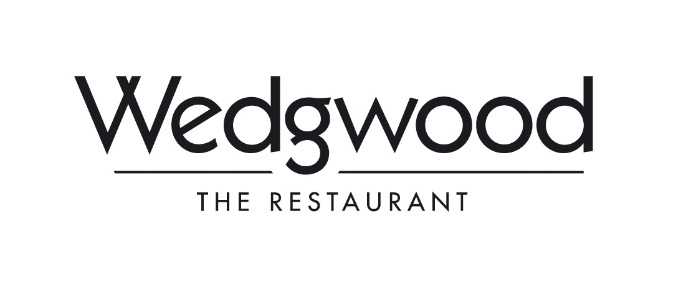 StartersCheddar and onion bread and butter pudding, soused fennel, fennel ice cream VDouglas fir cured Scottish salmon, pink grapefruit, spring onion, ryeWood pigeon, haggis, neeps and tattiesMainsSpelt grain risotto, wild mushroom, white onion sauce VConfit​ ​and​ ​scorched​ ​North​ ​Sea​ ​hake, ​braised​ ​fennel, ​saffron​ ​potato, ​clams Loin​ ​of​ ​Highland​ ​venison, ​cauliflower​ ​puree, ​West​ ​Calder​ ​black​ ​pudding, colcannon, whiskey & haggis cream sauceDessertsChocolate & beetroot gateaux, crème fraiche ice cream, salted almondVery sticky toffee pudding, caol ila butterscotch, vanilla ice creamRaspberry & white chocolate cranachan, whisky gel, oat crisp